В Сергокалинском  районе подведены итоги конкурса «Лучший учитель родного языка – 2019»   В Сергокалинском  районе 12 февраля завершился муниципальный этап республиканского конкурса «Лучший учитель родного языка – 2019». Организатором конкурса выступило Управление образования района.
В конкурсе педагогического мастерства приняли участие учителя родного языка следующих школ района:  МКОУ «Сергокалинская СОШ №1», МКОУ «Ванашимахинская СОШ», МКОУ «Нижнемулебкинская СОШ», МКОУ «Нижнемахаргинская СОШ», МКОУ «Маммаульская СОШ», МКОУ «Урахинская СОШ».МКОУ «Канасирагинская СОШ»        Заочный этап конкурса «Портфолио», в рамках которого 7 участников представили творческий отчет о своей педагогической деятельности за последние 3 года, прошел в УО  7 февраля. Они изложили свои позиции с подтверждающими приложениями, раскрывающими выбор профессии учителя, принципов и подходов к образованию, понимания цели педагога в нынешнем мире. Успешно преодолев первый этап, в следующий этап вышли 3 конкурсанта.   Конкурс прошел на базе  МКОУ «Сергокалинская СОШ№2» ,  проходил   в два этапа: “Портфолио” и “Мастер-класс по предмету”. В ходе конкурса каждый педагог представил творческий отчет о своей педагогической деятельности.По итогам конкурса, места были распределены следующим образом: 1 место было присуждено учителю родного языка и литературы МКОУ «Сергокалинская СОШ№1» Магомедовой Э. М.2 место учителю родного языка и литературы МКОУ «Урахинская СОШ» Омаровой Н.И3 место учителю  родного языка и литературы МКОУ«Маммаульская СОШ»Гасбановой М.Г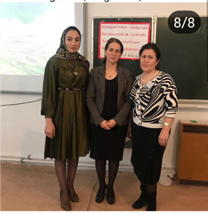 Победитель  будет представлять Сергокалинский  район на республиканском этапе конкурса «Лучший учитель родного языка – 2019», который пройдет в марте месяце этого года. Материал муниципального этапа представит не позднее 2 марта 2019г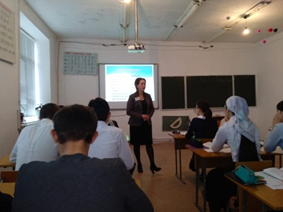 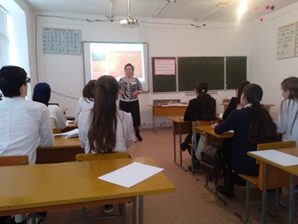 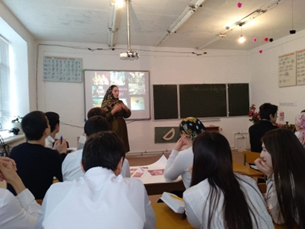 